Подготовительная группаУтренняя зарядка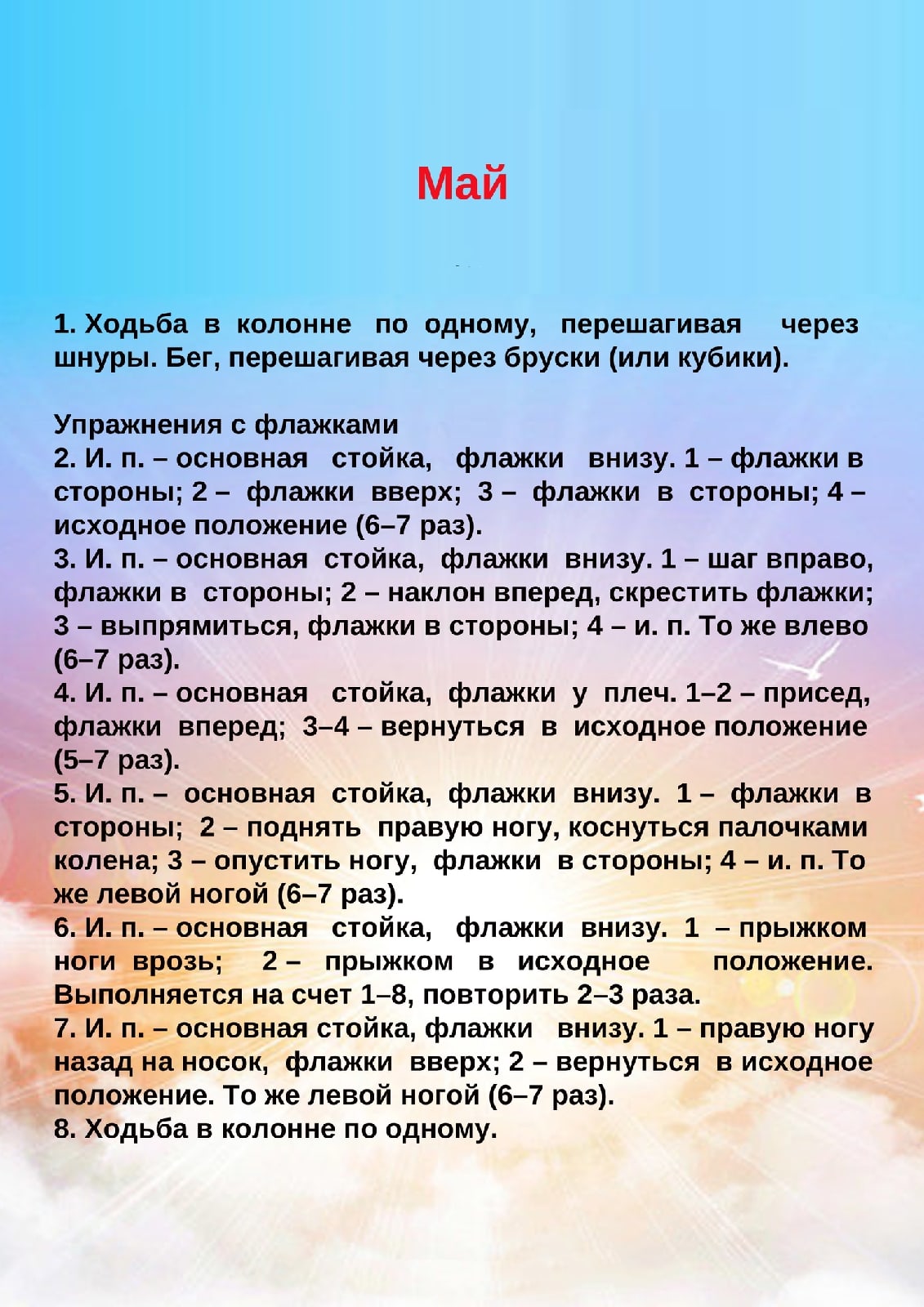  Общеразвивающие упражнения.1.	И. п. — основная стойка, мяч на грудь, руки согнуты в локтях. 1 — мячвверх; 2 — мяч за голову; 3 — мяч вверх; 4 — исходное положение (6 раз).2.	И. п. — стойка ноги на ширине плеч, мяч вниз. 1 — мяч вверх; 2 — на¬клон вправо (влево); 3 — выпрямиться; 4 — исходное положение (8 раз).3. И. п. — основная стойка, мяч вниз. 1-2 — присесть, мяч вперед;3—4 — исходное положение (6 раз).4.	И. п. — стойка ноги на ширине плеч, мяч на грудь, руки согнуты.1 — мяч вверх; 2 — наклон вниз, прокатить мяч от одной ноги к другой;3 — выпрямиться, мяч вверх; 4 — исходное положение (6—7 раз).5.	И. п. — стойка на коленях, сидя на пятках, мяч на полу перед ребенком. 1—4 — прокатить мяч вокруг туловища вправо (влево), перебирая его руками (3 раза в каждую сторону).   6. И. п. — основная стойка, руки вдоль туловища, мяч на полу.Прыжки вокруг мяча вправо, затем влево.Основные виды движений.1.Прыжки в длину с места.2.Ведение мяча одной рукой, продвигаясь вперед шагом (дистанция6-10 м).3.Пролезание в обруч прямо и боком, не касаясь руками пола и некасаясь верхнего края обруча (3—4 раза).Интеллектуальное задание  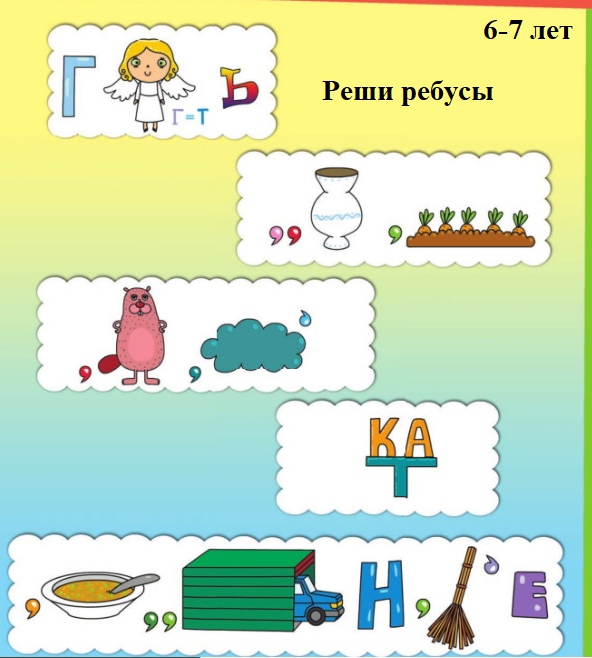 